Об особенностях рассмотрения и утверждения проекта бюджета  Усвятского сельского поселения Дорогобужского района Смоленской области на 2017 год и плановый период 2018-2019 годыРуководствуясь Федеральным законом от 02.06.2016 г. №158-ФЗ «О приостановлении действия отдельных положений Бюджетного кодекса Российской Федерации и внесении изменений в отдельные законодательные акты Российской Федерации», заслушав и обсудив информацию старшего менеджера Администрации Усвятского сельского поселения Дорогобужского района Смоленской области Панёвой Р.И., рассмотрев решение постоянной комиссии по бюджету, финансовой и налоговой политике, по вопросам муниципального имущества, руководствуясь Бюджетным кодексом Российской Федерации, Совет депутатов Усвятского сельского поселения Дорогобужского района Смоленской областиР Е Ш И Л:1. Приостановить до 1 января 2017 года действие части 1, части 4 (в части срока принятия решений Советом депутатов Усвятского сельского поселения Дорогобужского района Смоленской области (далее – Совет депутатов) о внесении изменений в решения о налогах и сборах и регулирующие бюджетные правоотношения, приводящие к изменению доходов бюджетов бюджетной системы Российской Федерации, вступающие в силу в очередном финансовом году) статьи 3; части 1 (в части срока подготовки заключения постоянной комиссией по бюджету, финансовой и налоговой политике, по вопросам муниципального имущества, в котором должны быть отражены рекомендации постоянной комиссии по бюджету, финансовой и налоговой политике, по вопросам муниципального имущества о принятии проекта бюджета поселения к рассмотрению Советом депутатов или о его возврате Главе муниципального образования Усвятское сельское поселение Дорогобужского района Смоленской области) статьи 5 Положения о бюджетном процессе в Усвятском сельском поселении Дорогобужского района Смоленской области, утвержденного решением Совета депутатов Усвятского сельского поселения Дорогобужского района Смоленской области от 08.11.2013 г. № 18 (в редакции решений Совета депутатов Усвятского сельского поселения Дорогобужского района Смоленской области от 14.11.2016г. №24).2. Установить, что в 2016 году:1) проект бюджета поселения на 2017 год и плановый период 2018 и 2019 годы вносится на рассмотрение Совета депутатов Главой муниципального образования Усвятское сельское поселение Дорогобужского района Смоленской области не позднее 09 декабря 2016 года;2) постоянная комиссия по бюджету, финансовой и налоговой политике, по вопросам муниципального имущества обязана подготовить решение, в котором должны быть отражены рекомендации постоянной комиссии по бюджету, финансовой и налоговой политике, по вопросам муниципального имущества о принятии проекта бюджета поселения к рассмотрению Советом депутатов или о его возврате Главе муниципального образования Усвятское сельское поселение Дорогобужского района Смоленской области и представить указанное решение Главе муниципального образования Усвятское сельское поселение Дорогобужского района Смоленской области  в течение двух рабочих дней со дня поступления проекта бюджета поселения в Совет депутатов.3. Настоящее решение вступает в силу со дня его официального опубликования в «Информационном вестнике Усвятского сельского поселения».Глава муниципального образованияУсвятское сельское поселениеДорогобужского районаСмоленской области                                     		                       В.В. Дмитракова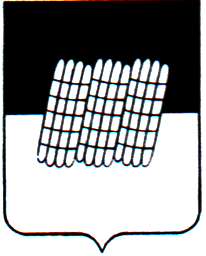 СОВЕТ ДЕПУТАТОВ УСВЯТСКОГО СЕЛЬСКОГО ПОСЕЛЕНИЯДОРОГОБУЖСКОГО РАЙОНА СМОЛЕНСКОЙ ОБЛАСТИРЕШЕНИЕ от  14.11.2016 года                                                                                   № 25